Title (All First Letters Capital – not in, or, for & and):Sub Title (All First Letters Capital)Name (Ariel Narrow 11) (place all names separated by commas with & before the last)AffiliationEmail:https://doi.org/10.61275/ISVSej-2024-11-0X-0XAbstractAbstract abstract abstract abstract abstract abstract abstract abstract abstract Abstract abstract abstract abstract abstract abstract abstract abstract abstract Abstract abstract abstract abstract abstract abstract abstract abstract abstract Abstract abstract abstract abstract abstract abstract abstract abstract abstract Abstract abstract abstract abstract abstract abstract abstract abstract abstract Abstract abstract abstract abstract abstract abstract abstract abstract abstract Abstract abstract abstract abstract abstract abstract abstract Abstract abstract abstract abstract abstract abstract abstract abstract abstract. (Not to run into the next page)An abstract must be comprised of three paragraphs:            1. introduction to the issue and a statement at the end about what is investigated. 2. Brief explanation of the research methods employed. 3. Conclusions. It should not talk about aims. There should be no references. Please note that an abstract is not an introduction. It is a summary.    Keywords: 5 to 6 key words. (First letter Capital followed by a comma left justified)Introduction (Font size -12; No space afterwards)(Font Time New Roman point 11; single line spacing) Write your text here. Write your text here. (Indent the first line by .5)Building density is one of the principal factors influencing the micro climateic condition and determining ventilation and air temperature conditions (Hung Anh and Pásztory, 2021). The symptoms of significant warming worn have affected a city's density rather than its size. If densely packed, buildings worsen the ventilation conditions (Liu et al., 2022). On the other hand, high density also reduces sunlight on the buildings during summer. The effect of city density on ventilation depends on wind conditions, space arrangement, and building height (Nugroho, Triyadi and Wonorahardjo, 2022; if mor ethan three authors, use et al.)Use author, date system to do references in the text as shown above. Do not mention page numbers unless you have direct quote. Direct quotes more than 20 words must be place separately indented from both sides. Place the full reference with the page number right justified without brackets, below the quote.However, you may add footnotes if necessary. However, make them short.Theorizing Shelter as Place (Font Time New Roman point 12: First Letter Capital - no colon)  (Font Time New Roman point 11; single line spacing) Write your text here. Write your text here. ………………………………………………………………………………………………………………………………………………………………………………………………………………………………………………………………………………………………………………………………………………………………………………………………………………………………………………………………………………………..………………………………………………………………………………………………………………………Sub TitlesShelter as Place (All first letters capital, 12point Times new Roman – no italics)………………………………………………………………………………………………………………………………………………………………………………………………………………………………………………………………………………………………………………………………………………………………………………………………………………………………………………………………………………………………………………………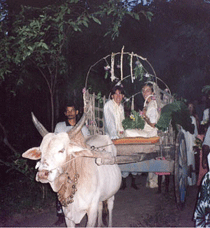 Fig. 1: Vernacular Transport (Font size 10)Source: Author or Cullen, 1972 (Note that it is not within brackets)Table 1: The Existing of Pangium in Yogyakarta (above the table)Source: AuthorPlease note that the font is Ariel Narrow Font 10 and text is left justified, except numbers.References Please use Harvard system in case of a doubt. However, please note the following exceptions.There is no dot after the bracket.For more than 2 authors, ‘&’ is used instead of ‘and’ before the lastThere is no comma after the last initial before ‘&’; others have.Journal titles are italicized. Should be followed by the Vol. No and pp. Nos. Vol. X: pp.XXBooks should have the place of publication: publisher. (not the other way around)Pay attention to dots, commas and colons, as well as capitalizationList all references according to the alphabetical order: do not separate as books and journals etc.Books should be like thisLang, J. (1987) Creating architectural theory: The role of the behavioral sciences in environmental design New York: Van Nostrand Reinhold Company Inc.Coaffee, Jon. (2009) Terrorism, Risk and the Global City: towards Urban Resilience. Farnham: Ashgate.Journal Articles should be like this.Atabani, A. E., Badruddin, I. A., Masjuki, H. H., Chong, W. T. & Lee, K. T. (2015) Pangium edule Reinw: A Promising Non-edible Oil Feedstock for Biodiesel Production. Arabian Journal for Science and Engineering, 40(2), pp. 583–594. Available at: https://doi.org/10.1007/s13369-014-1452-5Ayuningsih, S. F. (2018) Pelestarian Rawon Nguling sebagai Nilai Tambah pada Pengembangan Wisata Kuliner Tradisional Indonesia. Majalah Ilmiah Bijak, 14(1), pp. 108–126. Available at: https://doi.org/10.31334/bijak.v14i1.64Baranov, P., Slyvna, O. & Matyushkina, O. (2018) Eco-aesthetic features of mineral deposits. Journal of Geology, Geography and Geoecology, 27(1), pp. 20–29. Available at: https://doi.org/10.15421/111826Buening, R., Maeda, T., Liew, K. & Aramaki, E. (2022) Between Fact and Fabrication: How Visual Art Might Nurture Environmental Consciousness. Frontiers in Psychology, 13(925843). Available at: https://doi.org/10.3389/fpsyg.2022.925843Carlson, A. (2018) Environmental Aesthetics, Ethics, and Ecoaesthetics. The Journal of Aesthetics and Art Criticism, 76(4), pp. 399–410. Available at: https://doi.org/10.1111/jaac.12586Darmawan, C. A., Rosyidi, D. & Evanuarini, H. (2021) Chemical Characteristics of Beef Rawon in Malang City. Jurnal Ilmu Dan Teknologi Hasil Ternak, 16(1), pp. 42–53. Available at: https://doi.org/10.21776/ub.jitek.2021.016.01.5Devi, I.A.R., Vijayalaxmi, J., & Srikonda, R. (2023) The Diversity of Street Trees: Density, Composition and Shade in the Urban Residential Areas of Visakhapatnam, India. ISVS e-journal, 10(3), pp. 146-162. ThesisAhmed, M. (1995) Dynamic of Urban Change in Residential Areas in an Egyptian city, Unpublished Ph.D. Thesis, Faculty of Urban Planning, Cairo University, Egypt. Please include references to papers published in ISVS e-journal previous issues, available at http://www.isvshome.com/e-journal.phpReceivedReviewedRevisedPublished00.00.2024.00.2024.00.2024 30.00.2024NoLocationNumberThe TreeMeaning and Benefits According to Society1Taman Leco, Girimulyo, Kulon Progo1Mature PangiumThe Household Officer only collected the fallen pangium fruits and handed them over to the surrounding residents who processed the contents of the kluwak seeds through fermentation for more than 30 days.2Godean2Mature Pengium TreeUtilizing fruits, leaves, and seeds to be processed into seasonings through fermentation3Sayegan4Mature Pangium TreeOnce, the inhabitants used pangium leaves to catch fish, now that habit has disappeared; however, it still uses the content of kluwak, which has been fermented as a 